PODSJETIMO SE KAKO USPOSTAVITI KONTAKT S DRUGOM OSOBOM…ZADATAK: VJEŽBATI U SVAKODNEVNIM SITUACIJAMA NA DOLJE PRIKAZANI NAČIN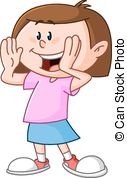 POZVATI OSOBU IMENOM ILI „MAMA/TATA…“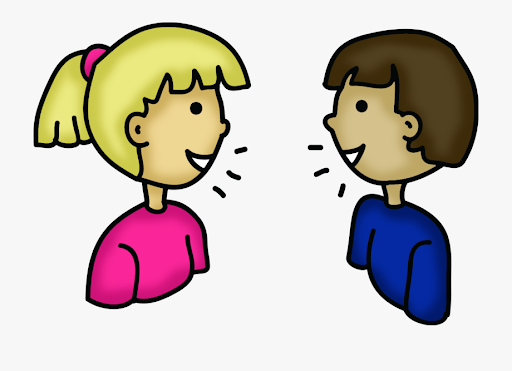 OKRENUTI SE PREMA TOJ OSOBI I POGLEDATI JE U OČI.